Com ciblée pour les enseignants :Titre de l’annonce : Une nouvelle application mobile pour les enseignants est disponible !Contenu :Bonjour à toutes et à tous,Votre plateforme ENT Skolengo continue d’évoluer : l’application mobile pour les enseignants est disponible sur les stores ! Découvrez dès maintenant ses fonctionnalités pour une prise en main rapide. Pour commencer à utiliser cette nouvelle application mobile, téléchargez-la sur l’App Store ou Google Play (selon le modèle de votre smartphone) en tapant « Skolengo » dans la barre de recherche. Connectez-vous ensuite en utilisant votre identifiant et mot de passe de votre compte ENT. Vous souhaitez en apprendre plus ? Consultez la page web dédiée à l’application mobileBonne journée,La Principale / Le Principal / La Proviseure / Le ProviseurIllustration à mettre :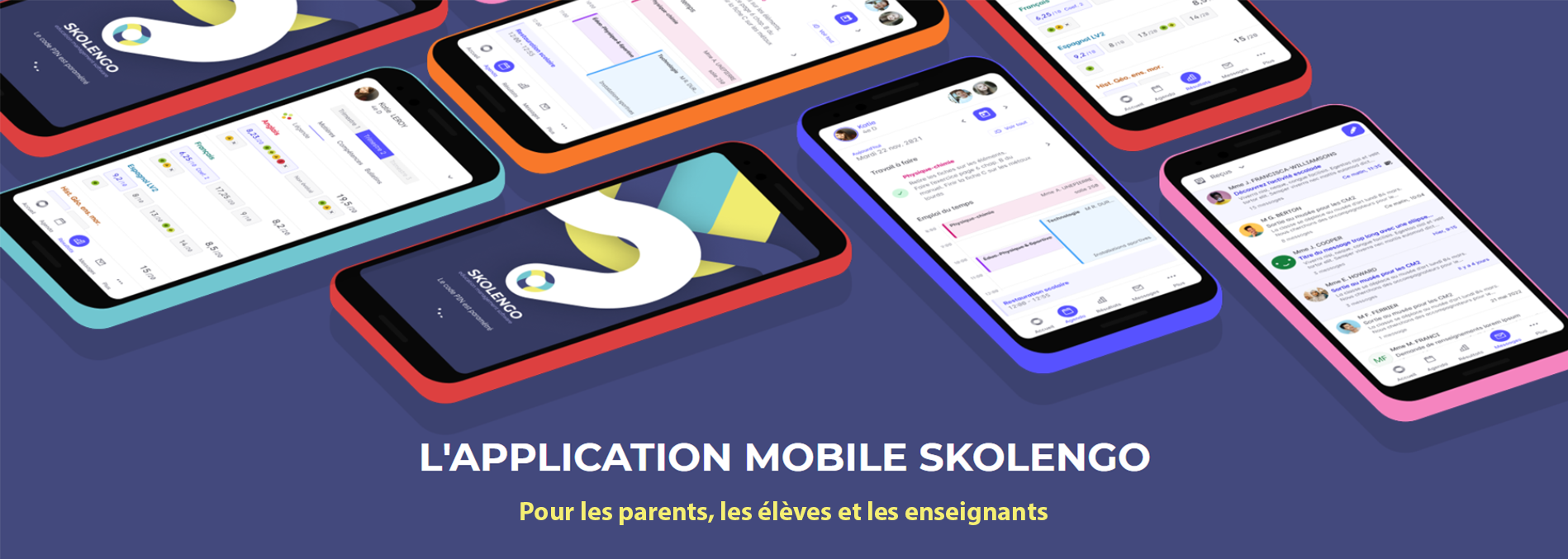 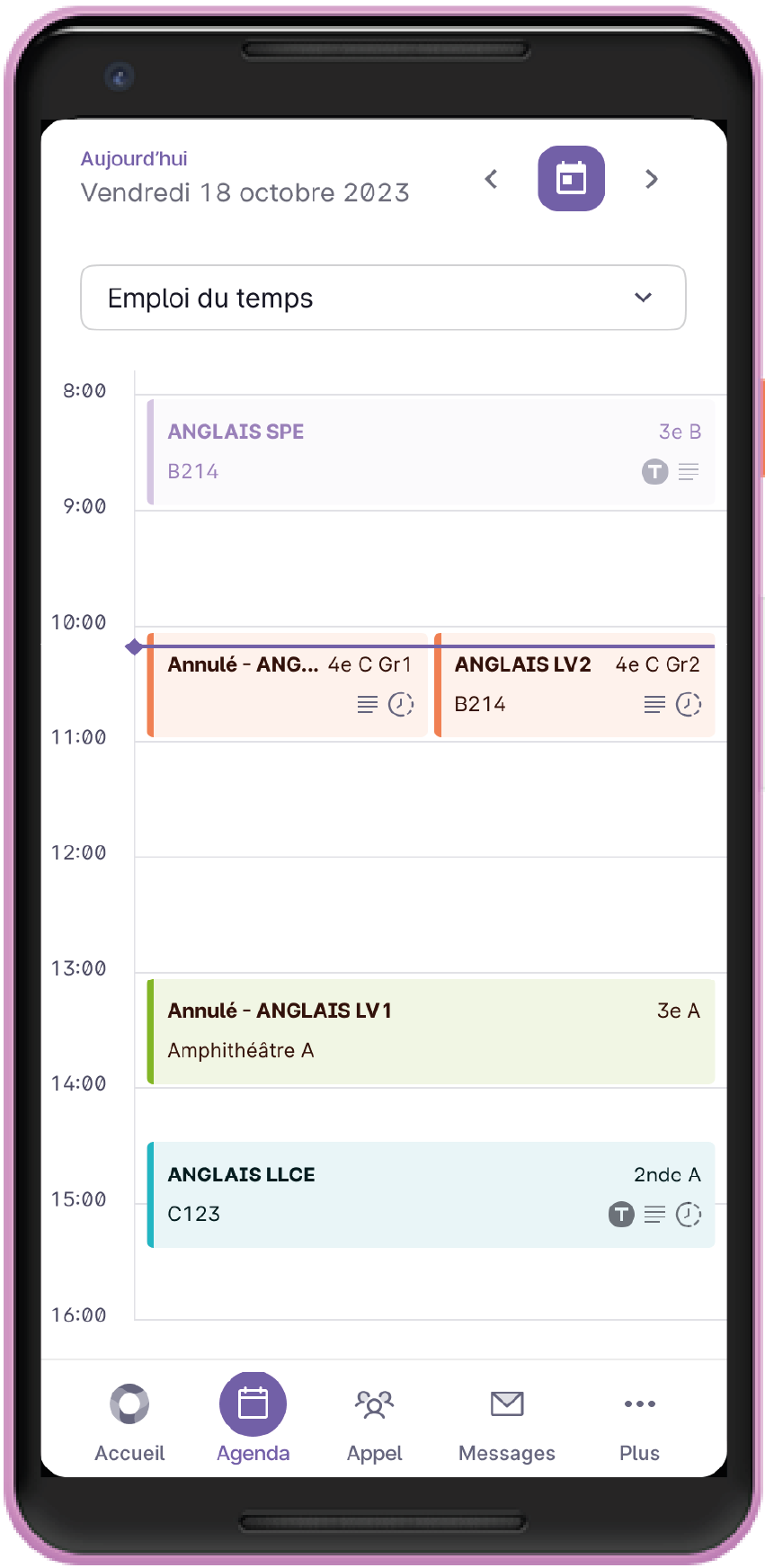 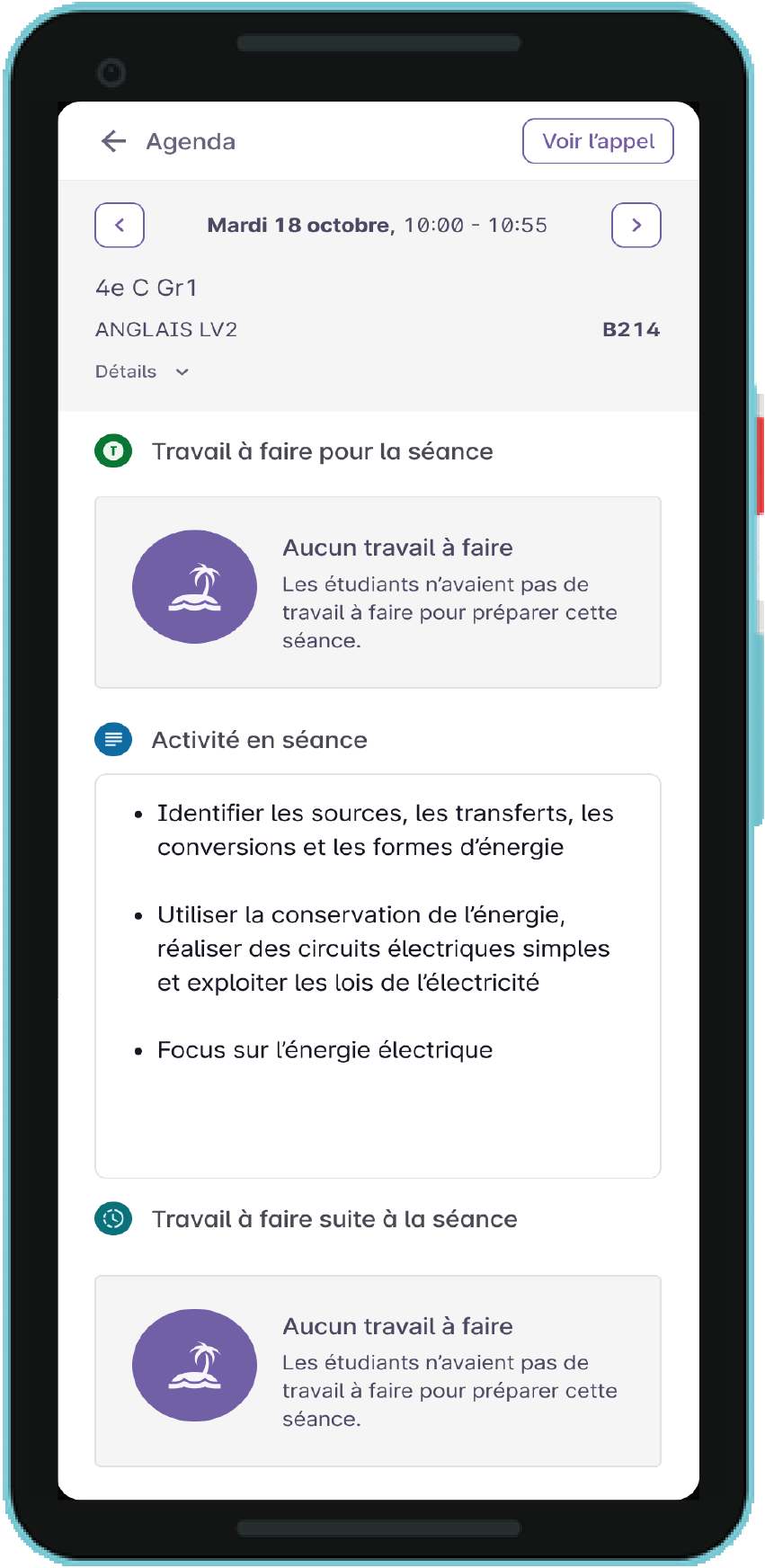 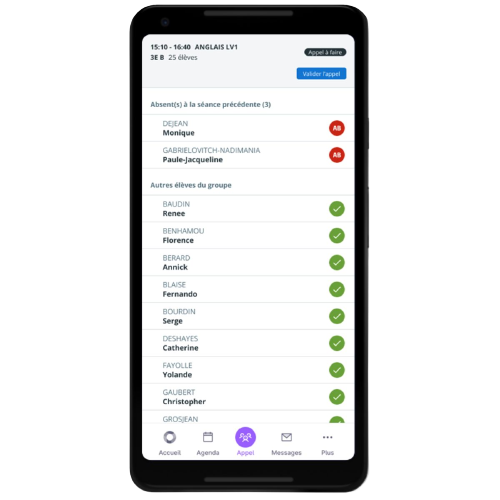 